www.coin-des-animateurs.com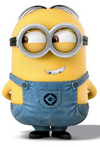 Grand jeu – Burger QuizLe jeu est composé de deux équipes :L’équipe MayoL’équipe KetchupBut du jeu :Le but du Jeu est d’être le premier à totaliser 25 Miams (25 points) à travers plusieurs épreuves en répondant aux questions posées afin de tenter l’ultime épreuve : Le Burger de la Mort !Les épreuves du Burger Quizz :Attention, entre chaque épreuve, le TOSS détermine l’équipe qui va commencer à répondre aux questions.Voici les différents TOSS que vous pouvez organiser entre chaque épreuve :Le premier qui marque un panier avec une boule de papier et une poubelleCelui qui attrape le premier le stylo posé au milieu des deux joueursCelui qui peut aller le plus bas avec ses mains en gardant les jambes tenduesCelui qui imite le mieux un animalEtcLes Nuggets :Chaque équipe répond l’une après l’autre à des questions. Ces questions comportent 4 propositions et une seule solution ! Vous devez poser 3 questions à chaque équipe. Une bonne réponse rapporte 1 miam ! 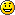 Exemples de questions pour l’épreuve Nuggets :Quand vous tirez la chasse d’eau, dans quel sens s’évacue l’eau ?A- Quoi il y a un sens ?
B- Dans le sens inverse des aiguilles d’une montre.
C- Dans le sens des aiguilles d’une montre.
D- Dans n’importe quel sens l’eau fait ce qu’elle veut.Combien de cases y a-t-il sur un échiquier ?
A- Cela dépend de la taille des cases.
B- Cela dépend de la taille de l’échiquier.
C- Cela dépend de la taille des pièces.
D- 64 cases.Un seul de ces super héros n’existe pas, lequel ?
A- L’homme araignée.
B- L’homme sable.
C- L’homme élastique.
D- L’homme purée.Parmi ces Schtroumpfs, un seul n’existe pas, lequel ?
A- Le Schtroumpf à lunettes.
B- Le grand Schtroumpf.
C- Le Schtroumpf cosmonaute.
D- Le Schtroumpf qui n’existe pas.Sel ou poivre :Cette épreuve consiste à associer deux éléments aux questions proposées. Parfois il ne faut pas répondre l’un ou l’autre mais « les deux ».Voici un exemple :Pikachu, le Yéti ou les deux …Q1 – … est jaune ? Réponse : PikachuQ2 – … est poilu(e) ? Réponse : Les deuxQ3 – … habite l’Himalaya ? Réponse : Le YétiQ4 – … ne dit que son nom ? Réponse : PikachuEtc…Il y a 10 questions par équipe. Chaque bonne réponse rapporte 1 miam. En cas de mauvaise réponse, le miam va à l’autre équipe.Les menus :Sur une liste de trois propositions de thème chaque équipe doit répondre à une série de questions à leur thème choisi.Il y a 5 questions par menu. 1 miam par bonne réponse.Exemples de thèmes :PokémonHarry PotterSuper-HérosEtc…L’addition :Répondre le plus rapidement possible à des questions. C’est la dernière épreuve qui départage les deux équipes. Ils doivent marquer le plus de points possibles pour être le finaliste pour « le Burger de la mort ». Une bonne réponse rapporte 3 miams.Exemples de questions :La réponse est un MONSTRE. (à indiquer aux enfants)Il habite un château des Carpates et suce du sang la nuit?
Dracula
Il est poilu et grimpe sur l’Empire State Building?
King Kong
Il a des grands pieds et habite l’Himalaya?
le Yéti
Il n’a qu’un oeil?
le cyclope 
Il a une fermeture éclair sur le visage et a été créer par un savant fou?
FrankensteinLa première équipe qui atteint en tout 25 miams à la fin de ces 4 épreuves peut participer à l’épreuve finale =>Le burger de la mort :Répondre à 10 questions dans l’ordre posé seulement après avoir écouté les 10 questions.  Pour retenir l’ordre des questions posées, les enfants de l’équipe peuvent faire une stratégie, par exemple, le premier enfant retient une question et se place en premier. Le second retient la seconde question et se place en deuxième position et ainsi de suite. Exemples de questions :1- Quelle est la 3ème lettre de l’alphabet?
2- Quel est le métier de Joe le taxi ?
3- Quelle est la couleur du cheval blanc de Napoléon?
4- Quelle est la capitale de la France?
5- Qui est le plus petit des Daltons?
6- Qui est le copain de Boule?
7- 4×4?
8- Quelle est la couleur du ciel la nuit?
9- Combien fait 10 + 5?
10- 9×3?Si l’équipe répond à 5 questions dans le bon ordre elle remporte le petit Burger de la mort (petite récompense), si elle répond aux 10 questions dans le bon ordre elle remporte le burger de la mort (une plus grosse récompense) ! 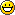 www.coin-des-animateurs.com